Wiskunde			Hoofdstuk 5		Machten en exponentenP.1		n oneven: 	n even p>0:   V  	                                                                            n even p<0: geen oplossingSchrijf x als functie van y oftewel druk x uit in y oftewel aak x vrij in de formuleP.2Lineaire groei		y=ax+bExponentiële groei	y=b*g^tP.3P.4g berekenen: voor b vervolgens gegevens invoegen en uitwerkenVerdubbelingstijd  oplossenHalveringstijd Wiskunde 			Hoofdstuk 6		KansrekeningP.1Pruductregel 		P(A en B)=P(A)*P(B)Somregel 		P(A of B) =P(A)+P(B)Complementregel	P(A)=1-P(alles behalve A)P.2Bij meerdere keren gebruik je soms de (…boven…) bij 5 gebeurtenissen waarbij er 1 anders is (5 boven 1) of (5 boven 4) als de volgorde niet uitmaakt.Zonder terugpakken haal je steeds een van het totaal eraf en een van degene die je eruit hebt gehaald. Hierbij doe je geen (…boven…).P.3Als je uit een vaasmodel zoveel van de ene kleur wil pakken doe je (totaal van gewilde kleur boven hoeveel van de gewilde kleur)*(totaal niet gewilde kleur boven aantal gepakte overige)/(totale hoeveelheid boven totaal aantal gepakte) P.3De kansverdeling van een toevalsvariabele is een tabel met alle mogelijke waarden van de toevalsvariabele en de bijbehorende kansen. P.4Een uniform verdeelde toevalsvariabele heeft een gelijke kansverdeling, denk aan een dobbelsteen. LET OP NOTATIE P(…)= ….. =(met golfjes) bij afronding of een deelsomWiskunde 			Hoofdstuk 7		VeranderingenP.1Bij <open> intervallen doen de grenzen niet mee, [gesloten] wel 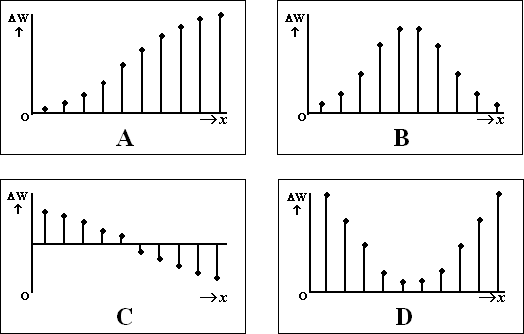 Met intervallen geef je aan of iets stijgt of daalt Met een toenamediagram zie je steeds de verandering van de grafiek	 =>  	=>   	=>   	=>P.2Bij de gemiddelde verandering pak je , het differentiequotiënt / hellingP.3Bij snelheid op een tijdstip vergelijk je dat tijdstip met die en een heel klein beetjeMet deze kun je de raaklijn opstellen op dezelfde manier als een lineaire formuleDeze richtingscoëfficiënt/ differentaalquotiënt wordt genoteerd als  en is ook te vinden bij de GR met CALCAls  stijgt de grafiek Met de hellingfunctie laat je zien waar op de orginele grafiek het toe/afneemt dus de grafiek van  P.4De afgeleide is   dit schrijf je als x’ Er is een top als de afgeleid 0 is Maak altijd een schets hierbijWiskunde 			Hoofdstuk 8		De normale verdelingP.1					            Het gemiddelde geef je aan met een x (met een streep erboven). Deze gebruikt wel alle gegevens, maar is gevoelig voor uitschieters.De mediaan is het middelste waarnemingsgetal als alle getallen naar grootte gerangschikt zijn. Bij een even aantal waarnemingsgetallen is de mediaan het gemiddelde van de middelste twee getallen. Deze is niet gevoelig voor uitschieters en het is weinig rekenwerk, maar alleen de volgorde van de waarnemingsgetallen in van belang niet de grootte van het verschilDe modus is het waarnemingsgetal met de grootste frequentie. Deze is snel op te schrijven, en kan bij kwalitatieve gegevens gebruikt worden, verder geeft hij weinig informatie, is niet altijd aanwezig, en een kleine verandering kan een andere modus geven. Kwalitatieve gegevens: kenmerk (beroep, kleur ogen)Kwantitatieve gegevens: getallenMet een boxplot laat je zien hoe getallen zijn verdeeld in elk kwartiel zit 25% 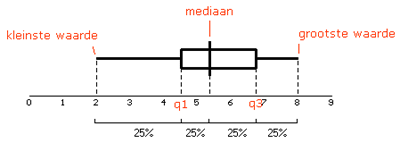 De spreidingsbreedte is het verschil tussen het grootste en kleinste waarnemingsgetalDe kwartielafstand is de afstand tussen 25% en 75%De standaardafwijking (ơ), is hoeveel een getal gemiddeld van het gemiddelde af ligt. Om dit te berekenen gebruik je ook de deviatie (hoeveel een getal van het gemiddelde af ligt). , hij is in de GR ook te vinden bij STAT en dan 1-var-statP.2µ staat voor het gemiddelde Er zit 68% binnen 1 ơ van het gem. er zit 95% binnen 2 ơ van het gem. Met normaalwaarschijnlijkheidspapier kun je kijken of iets normaal verdeeld is. Op dit papier wordt een normale verdeling een rechte lijnP.3Je kunt de oppervlakte onder de normaal verdeelde berekenen met normalcdf(laagste, hoogste, µ, ơ) Dit is de kans/%. Dus alles onder de lijn is samen 1. Je kunt met de GR in intersect missende getallen berekenen. P.4Maak een schets bij de normale verdeling en kleur het belangrijke gebied in. Wiskunde 			Hoofdstuk 9 	Rijen	(wel SE niet centraal)P.1De eerste term is U0, de 10e U9 etc.Un=U(n-1)+v (v=constante verschil) s een recursieve formule deze heeft een startwaarde die aangeeft U(0) =…Van een recursieve formule kun je een directe formule maken door U(n) = U(0) + v*nDe sigma notatie: Σ boven de sigma staat de n, onder de sigma de eerste term waarvan je gaat optellen K=0 meestal en rechts van de sigma Uk met los de formule of gelijk.P.2Om de som van een rekenkundige rij op te lossen doe je 0,5*(aantal termen oftewel n+1) * (eerste term+ laatste term oftewel U0+Un)De formule van sigma opstellen is de bovenstaande formule opschrijven in de vorm An^2+Bn+CP.3Om de quotiënt of factor te berekenen van een meetkundige rij deel je een term door die daarvoor. Recursieve formule	Un=r*N(n-1) met U0=…Directe formule		Un=U0*r^nDe termen van een meetkundige rij oplossen	Som=(Eerste term(1-factor^aantal termen))/(1-factor) oftewel Sigma = (U0(1-r^(n+1)))/ (1-r)De formule opstellen kom je uit op A*B^(n) - …P.4Periodieke verschijnselenEvenwichtsstand = (maximum+minimum)/2	y=a+sin(x) a is evenwichtsstand Amplitude = maximum – evenwichtsstand 	y=bsin(x) b is amplitude met b>0Periode is van min tot min of max tot max	y=sin(cx) periode is (2π)/c        c=(2π)/ periodeY=sin(x) is de standaardgrafiekBeginpunt 					y=sin(x-d) beginpunt x is d Evenwichtsstand is dus (d,a)P.5Teken op […,…] is dat je tussen deze x-en de sinusoïde moet tekenen. Bereken y nauwkeurig voor x=… 	grafiek plotten en trace x Voor welke x is y=…	intersectWiskunde 			Hoofdstuk 10 		Allerlei functiesP.1F(x)=ax^n is een machtsfunctieA>0 een dal parabool a<0 een bergparabool bij even A>0 van laag naar hoog a<0 van hoog naar laag bij onevenTranslaties p naar recht en q omhoog is de translatie (p,q)Om naar rechts te gaan doe je (x – aantal dat je naar rechts wil of plus naar voor naar links)Om omhoog te gaan doe je de gehele formule plus het aantal dat je omhoog wil. De top/dal/punt van symmetrie ligt op x-… en het aantal omhoogVermenigvuldigen ten opzichte van de x as doe je door ax keer het getal te doen. Werkschema oplossen f(x)>/<g(x) 1. Schets de grafieken 2. Los de vergelijking op 3. Lees uit de schets de oplossing af. P.2f(x)=√x is een wortelfunctieHet domein/bereik van de standaard wortelfunctie is Df/Bf= [0,=>>Het domein is alle originelen x het bereik alle functiewaarden y Translatie geld hetzelfde als bij machtsfunctiesdomein is translatie x bereik translatie y let op – deze kan de pijl de andere kant op laten wijzen.Onder de wortelfunctie moet een niet negatief getal staan dus √(7-2x) wordt 7-2x>0	x<3,5Let op dat een oplossing wel kan.P.3F(x)=1/x is een gebroken functie, hyperboolDe grafiek raakt nooit de asymptotenDe translaties zijn de asymptotenDe verticale asymptoot krijg je door de noemer gelijk te stellen aan 0De horizontale door hele grote getallen in te voerena/b = c/d    geeft ad = bc a/b = c 	geeft a=bcP.4f(x)= g^x is een exponentiële functieHet bereik is <0,=>>G> 1 stijgend g<1 omlaag gaandP.52log(x) is een logaritme2log(x)=4 betekend x=2^4G>1 stijgend 0<g<1 dalend 2log(x) voer je in als log(a)/Log(2)Verticale asymptoot is ax+b=0 P.6Rekenregels logaritme zie hfst 14A=glog(g^a)P.7Logaritmisch papierWiskunde 			Hoofdstuk 11		Kansverdeling	 P. 1P ( A of B) = P(A) + P(B)Complementregel		P(A)=1-P(Alles behalve A)Bv rode en witte knikker 	P(witte knikker) = 1-P(Rode knikker)– Exact 		in breuk–Bereken	3 decimalenP = Aantal gunstige / totaal aantalVaas model (zonder terugleggen)    					Let op volgordeBv 4 uit 20 kiezen = ( 20 boven 4)					Gr=>Math=>Pre=>NcrBv Loterij 5 prijzen je hebt 3 van de 80 loten en wil 3 prijzenP(3 prijzen)= ((5 boven 3) * (75 boven 0)) / ( 80 boven 3)P( A en B) = P(A) * P(B)							Kleine steekproef uit hele grote populatie doen als in met terugleggenP.2 + = +  = P.3Binomiaal kansexperiment (of succes of mislukking)P(X=K) (N boven K) *     (N is aantal keer uitgevoerd en K keer succes)Binomcdf(Aantal keer, kans succes, keer succes max.)Maak een Cumulatieve kans alleen van 0 tot X keer succes		Gr=>2nd=>vars=>binomcdf(Let op woorden zoals minder dan, minstens, meer dan, tussen, maximaal etc. P.4Binomcdf met een onbekende Bv Hoe vaak moet Jan gooien met zijn 3 vlaks dobbelsteen tot de kans op minstens 3 keer 3 groter is dan 0,98?P(minsten 3 keer 3 gooien) = 1 – P( max. 2 keer 1 of 2 gooien)1 - binomcdf(X, , 2)= 0,98 			Invoeren GR met intersect uitrekenenNormale verdeling									σMet een normale verdeling kun je P uitrekenen 			           μBv	P(minder dan 1000)= normcdf(-10^99, 1000, μ,σ)	Gr=>2nd=>vars=>normcdfDan verder met binomcdf uitrekenenP.5Verwachtingswaarde (E), vaak bij loterijenB.v 		Een lot kost 3,-				100 prijzen 1 1e ,2 2e , 5 3e rest nietsSigma σ, altijd berekenen met lijst in GrGr=>stat=>edit			Bij L1 het resultaat invoegen bij L2 de frequentieStat=>calc=>1-var stats		List L1 	Freqlist L2 	σ staat gegevenTwee sigma’s optellen: σx+y = Wiskunde 			Hoofdstuk 12		DifferentiërenP.1 Richtingscoëfficiënt (helling) is te berekenen met-  De afgeleide,	differentieer  f(x)=    wordt	f’(x)= -  Δy / Δx als je 2 punten hebt -  dy / dx = differentiaalquotiënt  voor een punt			Gr=> 2nd=> CalcFormule raaklijn opstellen 	y=ax+b			bv :	y=0,5x^(2) -2x+3-bereken de afgeleide 						f’(x)=x-2- pas de afgeleide toe op de x					f’(4)=4-2=2- gelijkstellen met punt dat je weet en 0 uitrekenen		(door A (4,3)) 2*4+b=3 	0=-5 - dus y=ax+b							dus y= 2x-5P.2Extreme waarden berekenen met de afgeleideStel de afgeleide gelijk aan 0 want bij 0 is geen helling en heb je dus een min of maxDit kan met GR of algebraïsche let op beschrijving opgaveP.3Optimaliseren		bv perceel met omheining 120 m en huisje in hoek van 12 bij 6 Schets	Druk de oppervlakte(of inhoud) uit in x en y      opp. is lengte* breedte    O=(x+12)*yVind een manier om y uit de drukken in x 	  omheining is 120 en x+y+x+12+y-6=2x+2Y+6							 		120=2x+2y+6   =>   y= -x + 57Schrijf de oppervlakte of inhoud als functie van x		O=(x + 12)*(-x+  57)O= Door de afgeleide kun je dan het maximum / minimum berekenenProblemen die je vaak tegenkomt zijn:Welke productie is de winst maximaalWelke afmetingen van een rechthoekig stuk land is bij gegeven lengte van de omheining de opp. MaximaalBij welke afmetingen van een doosje met inhoud van … is de benodigde hoeveelheid minimaalP.4Marginale kosten is de kostenverandering product deze benader je door de afgeleide dit geldt ook voor de marginale opbrengst en de marginale winstGemiddelde kosten (GK) bereken je door K/q 	(q= productie) deze is gelijk aan de richtingscoëfficiënt tussen punt O en A Dit geld ook voor de gemiddelde winst GW en gemiddelde opbrengst GRHet voorraadprobleem- voorraadkosten  	de helft vd producten/ N * de voorraadkosten- Bestelkosten		N* de bestelkosten- Bovenste twee opgeteld zijn de totale kosten- De afgeleide van deze twee opgeteld gelijk stellen aan nul is de minimale totale kostenP.5Kettingfuncties zijn uit twee delen opgebouwd meestal omdat je op de plaats van bv u een formule invult. De afgeleide: 		RekenregelsMisschien handigOppervlakte cirkel Omtrek cirkel Wiskunde			Hoofdstuk 13 		Mathematische statestiekP. 1+2 (oftewel H 6)Pruductregel 		P(A en B)=P(A)*P(B)Somregel 		P(A of B) =P(A)+P(B)Complementregel	P(A)=1-P(alles behalve A)Bij meerdere keren gebruik je soms de (…boven…) bij 5 gebeurtenissen waarbij er 1 anders is (5 boven 1) of (5 boven 4) als de volgorde niet uitmaakt.Zonder terugpakken haal je steeds een van het totaal eraf en een van degene die je eruit hebt gehaald. Hierbij doe je geen (…boven…).Als je uit een vaasmodel zoveel van de ene kleur wil pakken doe je (totaal van gewilde kleur boven hoeveel van de gewilde kleur)*(totaal niet gewilde kleur boven aantal gepakte overige)/(totale hoeveelheid boven totaal aantal gepakte) De kansverdeling van een toevalsvariabele is een tabel met alle mogelijke waarden van de toevalsvariabele en de bijbehorende kansen. Een uniform verdeelde toevalsvariabele heeft een gelijke kansverdeling, denk aan een dobbelsteen. LET OP NOTATIE P(…)= ….. =(met golfjes) bij afronding of een deelsomP.3Met de normale verdeling kun je de oppervlakte (kans) berekenen van dat iets afwijkt van het gemiddelde.Met invNorm kun je de grens berekenen, als eerst doe je dan de oppervlakte dan het gemiddelde en dan de afwijking. Bij een percentielscore van P20 is de oppervlakte 0,2, van P80 0,8 etc. De som van gemiddeldes kun je gewoon optellen die van de standaardafwijking (ơ) is het  Dit is ook bij het verschil. Dit is ook bij meer dan 2 standaardafwijkingen P.4De  wet houd in dat als er vaak dezelfde sigma bij elkaar moet worden geteld dit kan met     omdat .Bij steekproeven is X met een streep erboven het gemiddelde gewicht van de steekproef, wat gewoon het gemiddelde is en de som van de sigma is  De sigma is kleiner omdat je met een grotere groep te maken hebt. P.5Wiskunde 			Hoofdstuk 14	Algebraïsche vaardighedenP.1Lineaire functie opstellen	y=ax+b		a= 		Om achter b te komen gegevens invullen en b =…  Stelsel vergelijking (Vage haakjes)Maak bij een een variabele vrijVul deze in bij andere en reken andere variabele uitGebruik deze variabele om achter de andere te komenFormules met 2 of meerdere variabelen	Hetzelfde als met twee variabelen maar goed opletten welke in wat uit te drukkenP.2Kwadratische formule oplossen	a<0 bergparabool  	a>0 dalparabool	Top, afgeleidde is nul 	Oplossen met buiten haakjes brengen of abc-forumule:   Bijzondere vergelijkingen	 	A=B V A= -B	AB=AC 		A=0 V B=C	AB=0		A=0 V B-0Formules opstellen	Y= 	De gegevens  beide invullen 	Dan hetzelfde als Stelsel vergelijkingP.3Rekenregels met breuken + = +  = Breuken wegwerken in breuken 	Teller en noemer * breukUitdelen 		Zo veel mogelijk van x uit de bovenste Variabelen vrijmaken bij gebroken formules	C=A/B		B=A/C		A=B*CVariabelen vrijmaken bij wortelfuncties		geeft a=	P.4Exponentiële formule opstellen	N=b*	Met g...(verandering t)=		met g =Rekenregels voor machten 	A^q*a^p=a^(p+q)	A^(p/q)= q de wortel van a^p (a^p)/(a^q)= a^(p-q)Logaritmes gLog(x)= y 	x=g^yn*gLog(a)	gLog(a^n)10^(Log(a^n))=a^n gLog (ab) = gLog(a) + gLog(b)gLog (a/b) = glog(a) – gLog(b)Je kunt beide leden met Log doen om verder te komenKNOPJE MATH EN DAN LOG (nr. A)Wiskunde			Hoofdstuk 15		Toetsen van hypothesenP.1µ  = µxơBij een beslissingsvoorschrift krijg moet je hem bijstellen als   groter/kleiner/gelijk aan …Je kunt dan berekenen met normalcdf hoe groot de kans is dat iets ten onrechte wordt bijgesteld. Bijvoorbeeld P(≤398) =0,012 Je schrijft altijd de nulhypothese op Ho : µ = µo en de alternatieve hypothese H1: µ ≠ µoVan tevoren spreekt met een beslissingsvoorschrift (α). Als overschrijdingskans kleiner of gelijk aan het significantieniveau is verwerp je hem. P.2Bij een tweezijdige toets is het slecht als iets te veel of te weinig heeft. Dan ≠ tweezijdig, bij een eenzijdige toets < linkszijdig of > rechtszijdig. Bij een tweezijdige toets pak je 0,5αP.3Binomiale toetsen werken bijna hetzelfde als normale toetsen, alleen hier met hele getallen. P.4Bij de tekentoets kijk je hoeveel uit het steekproefresultaat hoger en lager zijn dan de mediaan, dit zou op 0 uit moeten komen. Ho : p = 0,5. Want het zou 50/50 moeten zijn of iets er boven of onder zou liggen. Je kunt zo ook twee rijen met elkaar vergelijken om erachter te komen of een beter is dan de ander. Wiskunde 			Hoofdstuk 16		DifferentiaalrekeningP.1Kettingregel:		Somregel: f(x) =g(x) +h(x)	f‘(x)=g‘(x) + h‘(x)Je kunt een extreme waarde vinden door de afgeleide gelijk te stellen aan 0 Als een lijn van afnemend stijgend naar toenemend stijgend gaat heet het punt daartussen met een minimale helling het buigpunt. Hierbij is de afgeleide van de afgeleide 0. Als de afgeleide boven de x as ligt stijgt de originele lijn. Onder de x as neemt hij af, en als hij de x as kruist is er een top/dal. P.2Productregel: 	Afgeleide van wortel: f(x) =		Quotiëntregel: 		 		oftewel 	= Met optimaliseren stel je de afgeleide gelijk aan 0Bij een breuk hoef je alleen de teller gelijk aan 0 te zettenPrijsPResultaatP*Resultaat100,-1/10097,-97/10050,-2/10047,-47/1003,-5/1000,-00,-92/100-3,--276/100Bovenstaande opgeteld=-0,85 = E (verw.w.)